ΔΗΜΟΣ ΚΑΛΛΙΘΕΑΣΔ/ΝΣΗ ΠΕΡΙΒΑΛΛΟΝΤΟΣ ΤΜΗΜΑ  ΜΕΛΕΤΩΝ ΠΡΑΣΙΝΟΥ ΟΡΟΙ ΔΙΑΚΗΡΥΞΗΣ ΠΡΟΦΟΡΙΚΟΥ ΠΛΕΙΟΔΟΤΙΚΟΥ ΔΙΑΓΩΝΙΣΜΟΥ ΑΝΑΔΕΙΞΗΣ ΑΝΑΔΟΧΟΥΓΙΑ ΤΗΝ «ΕΚΠΟΙΗΣΗ ΜΕΤΑΧΕΙΡΙΣΜΕΝΩΝ ΣΥΣΣΩΡΕΥΤΩΝ & ΛΙΠΑΝΤΙΚΩΝ ΕΛΑΙΩΝ ΤΩΝ ΟΧΗΜΑΤΩΝ/ΜΗΧΑΝΗΜΑΤΩΝ ΕΡΓΟΥ ΤΟΥ ΔΗΜΟΥ ΚΑΛΛΙΘΕΑΣ»Ο ΔΗΜΟΣ ΚΑΛΛΙΘΕΑΣΈχοντας υπόψη: 1. Π.Δ. 270/1981 (ΦΕΚ Α' 77) "Περί καθορισμού των οργάνων, της διαδικασίας και των όρων διενεργείας δημοπρασιών δι' εκποίησιν ή εκμίσθωσιν πραγμάτων των δήμων και κοινοτήτων". 2. Ν. 3463/2006 "Δημοτικός και Κοινοτικός Κώδικας" 3. Ν. 3852/2010, Νέα αρχιτεκτονική της Αυτοδιοίκησης και της Αποκεντρωμένης Διοίκησης - «Πρόγραμμα Καλλικράτης» 4. Ν.4555/2018 «Μεταρρύθμιση του θεσμικού πλαισίου της Τοπικής Αυτοδιοίκησης - Εμβάθυνση της Δημοκρατίας - Ενίσχυση της Συμμετοχής – Βελτίωση της οικονομικής και αναπτυξιακής λειτουργίας των Ο.Τ.Α.- Πρόγραμμα «ΚΛΕΙΣΘΕΝΗΣ Ι» 5. Π.Δ 82/2004 "Μέτρα και όροι για την εναλλακτική διαχείριση των Αποβλήτων Λιπαντικών Ελαίων". «Αντικατάσταση της 98012/2001/1996 ΚΥΑ - Καθορισμός μέτρων και όρων για την διαχείριση των χρησιμοποιημένων ορυκτελαίων» (Β’40) 6. Ν.2939/2001 (ΦΕΚ 159 Α) αρθ.8 όπου ορίζει ότι οι ΟΤΑ έχουν την υποχρέωση εναλλακτικής διαχείρισης των δημοτικών τους αποβλήτων, σε συνεργασία με τα συστήματα εναλλακτικής διαχείρισης. 7. Ν. 4496/2017 (ΦΕΚ 170/Α/2017) «Τροποποίηση του ν. 2939/2001 για την εναλλακτική διαχείριση των συσκευασιών και άλλων προϊόντων, προσαρμογή στην Οδηγία 2015/720/ ΕΕ, ρύθμιση θεμάτων του Ελληνικού Οργανισμού Ανακύκλωσης και άλλες διατάξεις». 8. ΚΥΑ 19396/1997 «Μέτρα και όροι για την διαχείριση των επικίνδυνων αποβλήτων» 9. Ν. 4042/2012 (ΦΕΚ 24/Α`/13.2.2012) «Ποινική προστασία του περιβάλλοντος – Εναρμόνιση με την οδηγία 2008/99/ΕΚ – Πλαίσιο παραγωγής και διαχείρισης αποβλήτων – Ρύθμιση θεμάτων Υπουργείου Περιβάλλοντος Ενέργειας και Κλιματικής Αλλαγής» 10. την 56/31-03-2021 απόφαση του Δημοτικού Συμβουλίου για την έγκριση εκποίησης των μεταχειρισμένων συσσωρευτών οχημάτων & μηχανημάτων έργου καθώς και λιπαντικών ελαίων παραγομένων από το συνεργείο του Δήμου, σύμφωνα με το Π.Δ. 270/1981» 11. την με αρ.πρωτ. 26507/23-06-2021 Πρακτικό εκτίμησης της επιτροπής που συγκροτήθηκε με την υπ’ αριθμ. 747/23-10-2019 Απόφ.Δημάρχου. 12. την απόφαση της Οικονομικής επιτροπής με την οποία καταρτίστηκαν οι όροι της  δημοπρασίας. ΠΡΟΚΗΡΥΣΣΕΙΦανερή, πλειοδοτική, προφορική δημοπρασία για την εκποίηση μεταχειρισμένων συσσωρευτών και λιπαντικών ελαίων των οχημάτων/μηχανημάτων έργου του Δήμου μας, σύμφωνα με το Π.Δ. 270/1981 Άρθρο 1ο -Γενικές πληροφορίες 1.1.	 Ο Νόμος 2939/2001 (ΦΕΚ 159 Α), όπως τροποποιήθηκε από το Ν. 4496/2017, εγκαθιστά το πλαίσιο διαχείρισης εκτός από τις συσκευασίες και για τα «άλλα προϊόντα», μεταξύ των οποίων περιλαμβάνονται οι συσσωρευτές (ΗΣ&Σ) καθώς και τα ορυκτέλαια (ΑΛΕ). Στο άρθρο 17 του Νόμου, προβλέπεται η οργάνωση συστημάτων εναλλακτικής διαχείρισης από τους υπόχρεους διαχειριστές. Η διαχείριση των αποβλήτων φορητών ΗΣ&Σ πραγματοποιείται σύμφωνα με τις διατάξεις της ΚΥΑ 41624/2057/Ε103/2010, με την οποία γίνεται η συμμόρφωση με τις διατάξεις των Oδηγιών 2006/66/ΕΚ και 2008/103/ΕΚ και η εφαρμογή του νομικού πλαισίου της εναλλακτικής διαχείρισης στα συγκεκριμένα απόβλητα, όπως αυτή τροποποιήθηκε από την ΚΥΑ 39200/2015. Η διαχείριση των αποβλήτων ελαίων, πραγματοποιείται σύμφωνα με το ΠΔ 82/2004 «Καθορισμός μέτρων και όρων για τη διαχείριση των χρησιμοποιούμενων ορυκτελαίων»- «Μέτρα, όροι και πρόγραμμα για την εναλλακτική διαχείριση των αποβλήτων Λιπαντικών Ελαίων» 1.2. 	Οι μεταχειρισμένοι συσσωρευτές (τύπου Μολύβδου-Οξέος) που προέρχονται από τη λειτουργία του συνεργείου του Δήμου, χρησιμοποιούνται στα οχήματα (αυτοκίνητα, φορτηγά, μοτοσυκλέτες, μηχανήματα έργου) και περιέχουν εσωτερικά στοιχεία, όπως ο ηλεκτρολύτης και ο μόλυβδος που είναι επικίνδυνα και τοξικά γιατί τα απόβλητά τους προκαλούν ρύπανση του αέρα, του εδάφους και του υδροφόρου ορίζοντα. Αντίθετα, μέσω της ορθής διαχείρισης των Ηλεκτρικών Στηλών και Συσσωρευτών (Η.Σ.&Σ.) ανακτώνται πολύτιμα μέταλλα, όπως π.χ. ο μόλυβδος, ο οποίος ανακυκλώνεται σχετικά εύκολα και μπορεί να επαναχρησιμοποιηθεί. Η ανακύκλωση των συσσωρευτών προσφέρει εξοικονόμηση ενέργειας, σχετικά με την κατανάλωση ενέργειας για την παραγωγή ισοδύναμου πρωτογενούς μολύβδου, κατά 70%. Κατά την ανακύκλωση των χρησιμοποιημένων συσσωρευτών ένα ποσοστό κατά βάρος 70 - 75% ανακυκλώνεται ενώ μια ποσότητα 20 - 25% αποτελούν τα επικίνδυνα και μη, απόβλητα της επεξεργασίας των συσσωρευτών μολύβδου - οξέως. 1.3. 	Τα Απόβλητα Λιπαντικά Έλαια (ΑΛΕ) είναι τοξικά απόβλητα, παράγονται σε μεγάλες ποσότητες. Είναι επικίνδυνα επειδή περιέχουν πολλές επικίνδυνες ενώσεις που προστέθηκαν ή δημιουργήθηκαν κατά τη χρήση τους (βαρέα μέταλλα, χλώριο, πολυαρωματικοί υδρογονάνθρακες). Είναι προφανές ότι η κακή πρακτική ή/και ο εσφαλμένος τρόπος διάθεσης τους μπορεί να αποβεί ιδιαίτερα επικίνδυνος για την ανθρώπινη υγεία και το περιβάλλον. Πιθανές αλλά περιβαλλοντικά επικίνδυνες επιλογές είναι η απόρριψη των ΑΛΕ (πχ στο έδαφος ή στο δίκτυο αποχέτευσης), ή η χρήση του ως καύσιμο. Οι επιλογές αυτές προκαλούν σοβαρές επιπτώσεις στο περιβάλλον και στην υγεία των ανθρώπων λόγω της έκλυσης επικίνδυνων στοιχείων και χημικών ενώσεων στο περιβάλλον. 1.4. 	Η ανακύκλωση (επαναδιύλιση) είναι μία επιλογή. Η σημερινή τεχνολογία μπορεί να ανακτήσει το 100% των χρήσιμων υλικών και να παράξει υψηλής ποιότητας αναδιυλισμένων βασικών Λιπαντικών, πλήρως συμβατών με τις σύγχρονες ανάγκες της αγοράς. 1.5. 	Προκειμένου ο Δήμος Καλλιθέας να ενταχθεί στο πρόγραμμα Εναλλακτικής Διαχείρισης για τη διαχείριση αποβλήτων μεταχειρισμένων συσσωρευτών και αποβλήτων ελαίων που παράγονται από το συνεργείο του Δήμου, προτείνεται η διενέργεια δημοπρασίας για τη σύναψη σύμβασης με νόμιμο συλλέκτη για την συλλογή τους & μεταφορά σε Σύστημα Εναλλακτικής Διαχείρισης, με σκοπό τη σωστή διαχείρισή τους και την προστασία του περιβάλλοντος και των ανθρώπων από τα επικίνδυνα απόβλητα. Η τιμή της πρώτης εκκίνησης για τη δημοπρασία θα προκύψει μετά από έκθεση της Επιτροπής εκτίμησης κινητών και ακινήτων πραγμάτων του Άρθρου 7 του Π.Δ.270/81. 1.6.	 Ο συλλέκτης με τον οποίο θα συναφθεί η σύμβαση, θα έχει υποχρεωτικά άδεια συλλογής και μεταφοράς των παραπάνω αποβλήτων από το ΥΠΑΠΕΝ ή την Περιφέρεια, Σύμβαση Συνεργασίας σε ισχύ με ένα από τα εγκεκριμένα συστήματα Εναλλακτικής 3 διαχείρισης (ΣΕΔ) και ο οποίος παραλαμβάνοντας τα παραπάνω απόβλητα, θα χορηγεί Έντυπο Αναγνώρισης Επικίνδυνων Αποβλήτων στο Δήμο για την καταχώριση στο Ηλεκτρονικό Μητρώο Αποβλήτων. Άρθρο 2ο -Αντικείμενο της δημοπρασίας Αντικείμενο της παρούσας δημοπρασίας είναι η εκποίηση των παρακάτω: Α) Μεταχειρισμένοι συσσωρευτές οχημάτων (απορριμματοφόρων, μηχ.έργου, δίκυκλων, επιβατικών κα) : 100 τεμάχια/έτος Χ 15 κιλά/τεμάχιο Χ 0,50 €/κιλό=750,00 € Β) Λιπαντικά έλαια: 2.500 κιλά/έτος Χ 0,10 €=250,00 € Το βάρος του προς εκποίηση υλικού προσδιορίστηκε κατά προσέγγιση καθώς δεν ήταν δυνατόν να γίνει ζύγιση αυτού και είναι πιθανόν να υπάρχει απόκλιση από το αναγραφόμενο βάρος. Η πιστοποίηση της παραληφθείσας ποσότητας και του τελικού βάρους θα γίνεται μετά από ζύγιση παρουσία αρμόδιου υπάλληλου του Δήμου και του αναδειχθέντα πλειοδότη. Άρθρο 3ο – Τόπος και χρόνος διεξαγωγής της δημοπρασίας Η δημοπρασία είναι φανερή, πλειοδοτική και προφορική και θα διεξαχθεί σύμφωνα με τις διατάξεις του ΠΔ 270/81 και σε εκτέλεση της αριθμ. 56/2021 απόφασης του Δημοτικού Συμβουλίου στην αίθουσα του 3ου ορόφου, γραφείο 304, του Δημαρχιακού μεγάρου επί της οδού Ματζαγριωτάκη 76, ενώπιον της αρμόδιας Επιτροπής στις 12/08/2021, ημέρα Πέμπτη με ώρα έναρξης παραλαβής των προσφορών την 11.00 π.μ. και λήξης την 12.00 π.μ. Άρθρο 4ο – Ελάχιστο όριο πρώτης προσφοράς Ελάχιστο όριο της πρώτης προσφοράς ορίζεται το ποσό των 1.000,00 € το οποίο προκύπτει από τον υπολογισμό της εκτιμούμενης αξίας των προς εκτίμηση αντικειμένων από την αρμόδια Επιτροπή. Οι ποσότητες καθώς και η εκτιμούμενη αξία τους είναι:  ΚΑΤΗΓΟΡΙΑ Α: Μεταχειρισμένοι συσσωρευτές οχημάτων (απορριμματοφόρων, μηχ.έργου, δίκυκλων, επιβατικών κα) : 100 τεμάχια/έτος Χ 15 κιλά/τεμάχιο Χ 0,50 €/κιλό=750,00 € ΕΚΤΙΜΗΤΕΑ ΑΞΙΑ για την ΚΑΤΗΓΟΡΙΑ Α: 750,00€ / έτος ΚΑΤΗΓΟΡΙΑ Β: Λιπαντικά έλαια: 2.500 κιλά/έτος Χ 0,10 €=250,00 €ΕΚΤΙΜΗΤΕΑ ΑΞΙΑ για την ΚΑΤΗΓΟΡΙΑ Β: 250,00€ / έτος ΕΚΤΙΜΗΤΕΑ ΑΞΙΑ και για τις δύο κατηγορίες μαζί: 1.000,00€ / έτοςΟι Προσφορές γίνονται δεκτές ανά ΚΑΤΗΓΟΡΙΑ, με τιμή εκκίνησης αυτή που είναι ίση με την τιμή ανά κιλό της κάθε κατηγορίας. Προσφορές μικρότερες της τιμής εκκίνησης ανά κιλό ανά κατηγορία, δεν θα γίνουν αποδεκτές από την Επιτροπή Διενέργειας της Δημοπρασίας. Οι συμμετέχοντες υποχρεούνται να υποβάλλουν Προσφορές για κάθε ΚΑΤΗΓΟΡΙΑ χωριστά. Μετά το πέρας της ανάδειξης του πλειοδοτούντα στην ΚΑΤΗΓΟΡΙΑ Α, αρχίζει η υποβολή προσφορών για την ΚΑΤΗΓΟΡΙΑ Β. Υποψήφιοι που έλαβαν μέρος στην ΚΑΤΗΓΟΡΙΑ Α δύνανται να συμμετέχουν και στην ΚΑΤΗΓΟΡΙΑ Β, εφόσον διαθέτουν τα απαραίτητα δικαιολογητικά. Άρθρο 5ο – Εγγυητής Ο τελευταίος πλειοδότης ανά ΚΑΤΗΓΟΡΙΑ, υποχρεούται να παρουσιάσει αξιόχρεο εγγυητή, ο οποίος θα συνυπογράψει τα πρακτικά της δημοπρασίας και, μετά την απόφαση κατακύρωσης, το συμφωνητικό και έτσι καθίσταται αλληλεγγύως και καθ’ολοκληρίαν υπεύθυνος με αυτόν για την εκπλήρωση των όρων της σύμβασης. Άρθρο 6ο – Όροι και υποχρεώσεις 6.1. 	Στις υποχρεώσεις του Αναδόχου και με δικά του έξοδα, περιλαμβάνονται τα κάτωθι: α) Η τοποθέτηση κάδου συλλογής συσσωρευτών (κάδοι κατά UN 2794) ή/και κάδου συλλογής λιπαντικών ελαίων αντίστοιχα στο χώρο του Συνεργείου του Δήμου . β) Η συλλογή και μεταφορά των αποβλήτων. γ) Η λήψη κάθε προληπτικού μέτρου, ώστε να εξασφαλίζεται η καλή και ασφαλής αποθήκευση, συλλογή και μεταφορά των παραγόμενων αποβλήτων του Δήμου. δ) Η χρήση όλων των κατάλληλων μέσων υλικών και ανθρώπινου δυναμικού, που τυχόν θα απαιτηθούν. 6.2. 	Το μέγεθος του κάθε κάδου θα πρέπει να είναι κατάλληλο, ώστε να μπορεί να αποθηκεύσει τα απόβλητα, για το διάστημα που θα μεσολαβεί μεταξύ δύο συλλογών. 6.3. 	Η συλλογή, ζύγιση, συσκευασία, μεταφορά, φόρτωση ή/και μεταφόρτωση των συσσωρευτών /λιπαντικών ελαίων θα γίνεται με αποκλειστική ευθύνη και έξοδα του Αναδόχου, ο οποίος θα παρέχει γι αυτό το σκοπό όλο τον υλικοτεχνικό εξοπλισμό και το κατάλληλα εξειδικευμένο προσωπικό, που απαιτείται σε κάθε περίπτωση. Η συλλογή και παραλαβή από χώρους του Δήμου θα γίνεται τις εργάσιμες ημέρες και ώρες λειτουργίας των Δημοσίων Υπηρεσιών. 6.4. 	Μετά την παραλαβή και τη ζύγιση των αποβλήτων, ο Ανάδοχος υποχρεούται να εκδίδει και να παραδίδει το σχετικό ειδικό Έντυπο Αναγνώρισης Επικίνδυνων Αποβλήτων (Ε.Α.Ε.Α.), το περιεχόμενο του οποίου προβλέπεται στην ΚΥΑ 24944/1159 (ΦΕΚ 791/B’/30-6-2006). 6.5. 	Ο Ανάδοχος οφείλει να πληροί το σύνολο των προϋποθέσεων, που επιβάλλονται από τη σχετική με τη διαχείριση των επικίνδυνων αποβλήτων Εθνική και Ευρωπαϊκή νομοθεσία, όπως οι προϋποθέσεις αυτές εξειδικεύονται στη σχετική άδεια συλλογής, να μεριμνά για την έγκαιρη ανανέωση των αδειών, που προβλέπει η κείμενη νομοθεσία και να ενημερώνει εγκαίρως το Δήμο σε οποιαδήποτε περίπτωση ανανέωσης, ανάκλησης και τροποποίησης των αδειών. 6.6.	 Επίσης, ο Ανάδοχος θα ενημερώνει εγκαίρως το Δήμο για πιθανές νέες διατάξεις ή τροποποιήσεις των υφιστάμενων διατάξεων και της νομοθεσίας, με τις οποίες ο Δήμος οφείλει να συμμορφώνεται. 6.7. 	Οι εργασίες συλλογής θα εκτελούνται μετά από αίτημα συλλογής εκ μέρους του Δήμου και ο Ανάδοχος οφείλει να ανταποκρίνεται εντός πέντε (5) εργάσιμων ημερών από την ειδοποίησή του. Σε ειδικές περιπτώσεις, που συντρέχουν άλλοι λόγοι για τους οποίους απαιτείται μεγαλύτερο χρονικό περιθώριο από τις (5) ημέρες, θα εξετάζεται και θα δίνεται η σχετική παράταση του χρόνου συλλογής, κατά την κρίση του επιβλέποντα τη σύμβαση εκ μέρους του Δήμου. 6.8. 	Ο Δήμος έχει το δικαίωμα να αναστείλει ή να επισπεύσει οποιαδήποτε στιγμή κρίνει αναγκαίο την προγραμματισμένη εργασία συλλογής και να τη μεταθέτει σε άλλη χρονική περίοδο, που κρίνει κατάλληλη. Ο Ανάδοχος είναι υποχρεωμένος, χωρίς αντίρρηση, να προσαρμόζεται στην οποιαδήποτε αλλαγή προγραμματισμένης συλλογής από το Δήμο. Ο Ανάδοχος οφείλει να ενημερώνει τον επιβλέποντα του Δήμου, τουλάχιστον δύο (2) εργάσιμες ημέρες πριν από κάθε παραλαβή. 6.9. 	Ο Δήμος έχει την υποχρέωση να παράσχει στο προσωπικό του Αναδόχου την απαραίτητη πρόσβαση στα σημεία προσωρινής αποθήκευσης των αποβλήτων (κάδοι, χώροι, αποθήκες κ.λπ.), στον προσυμφωνημένο χρόνο συλλογής. 6.10.	 Όλες οι συλλογές/παραλαβές του Αναδόχου θα εκτελούνται παρουσία προσωπικού του Δήμου, τις εργάσιμες ημέρες και ώρες λειτουργίας των Δημοσίων Υπηρεσιών. 6.11. 	Ο Ανάδοχος κατά τη διάρκεια των εργασιών έχει την πλήρη ευθύνη για την ασφάλεια του προσωπικού του. Το προσωπικό του Αναδόχου οφείλει να παίρνει όλα τα μέτρα ατομικής και συλλογικής προστασίας για την υλοποίηση των εργασιών, να σέβεται τους κανονισμούς και τις διαδικασίες, που ισχύουν στις εγκαταστάσεις του Δήμου, να τηρεί τους κανόνες Υγείας και Ασφάλειας και να παραδίδει το χώρο εργασίας καθαρό και τακτοποιημένο. Ο Ανάδοχος έχει την αποκλειστική αστική και ποινική ευθύνη απέναντι σε οποιονδήποτε τρίτο, συμπεριλαμβανομένου και του προσωπικού του Δήμου Χαλανδρίου για οποιαδήποτε ζημιά ή απαιτήσεις που θα προέλθουν από δικές του ή προστεθέντων του ενέργειες ή παραλείψεις οφειλόμενες σε δόλο ή αμέλεια, κατά την εκτέλεση των εργασιών απομάκρυνσης ή και εξ αφορμής αυτών. Ο Ανάδοχος είναι υπεύθυνος για κάθε παράβαση της εργατικής, ασφαλιστικής ή άλλης σχετικής νομοθεσίας σχετικά με την απασχόληση του προσωπικού του και να παίρνει όλα τα μέτρα Υγιεινής και Ασφάλειας που προβλέπει η νομοθεσία. Άρθρο 7ο – Χρονική διάρκεια της σύμβασης Η διάρκεια της σύμβασης θα είναι για δύο (2) έτη αρχόμενη από την ημερομηνία υπογραφής της. Η σύμβαση (αρχική ή ανανεωμένη) μετά τη λήξη της, θα ανανεώνεται αυτόματα για άλλα δύο (2) έτη, εκτός εάν ένα από τα μέρη γνωστοποιήσει εγγράφως στο άλλο καταγγελία της σύμβασης εντός διμήνου πριν τη λήξη της διάρκειάς της ή τη λήξη κάθε ανανεωμένης περιόδου. Άρθρο 8ο – Δικαίωμα συμμετοχής Δικαίωμα συμμετοχής στη δημοπρασία έχει οποιοδήποτε νομικό ή φυσικό πρόσωπο και ενώσεις αυτών, συνεταιρισμοί κ.λπ., που: έχουν άδεια από εγκεκριμένο φορέα, με αντικείμενο τη Συλλογή και Μεταφορά ή και Διαχείριση Αποβλήτων Συσσωρευτών Μολύβδου- Οξέος (Κ.Α. 16 06 01* κατά Ε.Κ.Α.) ή Αποβλήτων Λιπαντικών Ελαίων (Κ.Α. 13 02 05* κατά Ε.Κ.Α.), έχουν σύμβαση με εγκεκριμένο Σύστημα Εναλλακτικής Διαχείρισης και μπορούν να εγγυηθούν την πλήρη και ακώλυτη εκπλήρωση των ειδικότερων όρων αυτής, δεν είναι οφειλέτες του Δήμου Καλλιθέας (κατάθεση βεβαίωσης περί μη-οφειλής). Η συμμετοχή στη δημοπρασία προϋποθέτει πλήρη γνώση και ανεπιφύλακτη αποδοχή των όρων της διακήρυξης καθώς και την πλήρη γνώση των προς εκποίηση υλικών. Οι συμμετέχοντες, εφόσον είναι φυσικά πρόσωπα παρίστανται αυτοπροσώπως ή με το νόμιμα εξουσιοδοτημένο εκπρόσωπό τους.Άρθρο 9ο – Δικαιολογητικά συμμετοχής Για να γίνει κάποιος δεκτός στη δημοπρασία απαιτείται να καταθέσει ενώπιον της επιτροπής διενεργείας της δημοπρασίας, επί ποινή αποκλεισμού, σε κλειστό φάκελο τα παρακάτω δικαιολογητικά: 1.  Υπεύθυνη δήλωση (του άρθρου 8 του Ν. 1599/1986) του νομίμου εκπροσώπου της εταιρείας, θεωρημένη για το γνήσιο της υπογραφής, που να αναγράφει ότι: έλαβε γνώση των όρων της παρούσας διακήρυξης και αποδέχεται του όρους αυτής πλήρως και ανεπιφύλακτα δεν υπήρξε ένοχος σοβαρού επαγγελματικού παραπτώματος το οποίο η Αναθέτουσα Αρχή δύναται να διαπιστώσει με οποιοδήποτε τρόπο. δεν είναι ένοχος ψευδών δηλώσεων κατά την παροχή πληροφοριών που του ζητούνται με την παρούσα. τα στοιχεία και οι πληροφορίες που υποβάλλει με την προσφορά του είναι ακριβή. Κατά την εκτέλεση της σύμβασης θα τηρεί τις διατάξεις της εργατικής νομοθεσίας και της νομοθεσίας που διέπει τις εργασίες διαχείρισης επικίνδυνων αποβλήτων. 2. Υπεύθυνη Δήλωση από φυσικό ή νομικό πρόσωπο για αποδοχή ορισμού του ως αξιόχρεου εγγυητή με τα πλήρη προσδιοριστικά στοιχεία του και το ΑΦΜ του. 3.  Αντίγραφο του καταστατικού της εταιρείας από το οποίο να προκύπτει ο νόμιμος εκπρόσωπός της, καθώς και επικυρωμένο φωτοαντίγραφο της αστυνομικής του ταυτότητας του νομίμου εκπροσώπου. Εφόσον οι ενδιαφερόμενοι συμμετέχουν στη δημοπρασία όχι με το νόμιμο εκπρόσωπο βάσει καταστατικού αλλά με εκπροσώπους τους, υποβάλλουν μαζί με την προσφορά, βεβαίωση εκπροσώπησης, βεβαιωμένου του γνήσιου της υπογραφής του εκπροσωπούμενου από αρμόδια δικαστική ή διοικητική Αρχή ή συμβολαιογράφο ή από όπου προβλέπεται από τις ισχύουσες διατάξεις. 4.  Για ανώνυμες εταιρείες αυτός που θα καταθέσει την προσφορά, εκτός της ταυτότητας του και της βεβαίωσης εκπροσώπησης μετά του γνησίου υπογραφής (στην περίπτωση εκπροσώπησης από τρίτο άτομο πλην του νόμιμου εκπροσώπου της εταιρείας), θα προσκομίσει πρακτικό του Διοικητικού Συμβουλίου της Εταιρίας, όπου θα εγκρίνεται η συμμετοχή αυτών στη συγκεκριμένη δημοπρασία και όπου θα ορίζεται ότι εκπρόσωπος της εταιρίας ή του συνεταιρισμού για να παραδώσει την προσφορά είναι ο καταθέτων αυτή. (Οι εταιρείες περιορισμένης ευθύνης και οι ομόρρυθμες και ετερόρρυθμες εταιρείες εκπροσωπούνται από το διαχειριστή τους ή από άλλο νόμιμα εξουσιοδοτημένο πρόσωπο). 5.  Αποδεικτικό φορολογικής ενημερότητας του συμμετέχοντα και του εγγυητή του. 6.  Αποδεικτικό ασφαλιστικής ενημερότητας του συμμετέχοντα και του εγγυητή του. 7.  Βεβαίωση της Ταμειακής Υπηρεσίας του Δήμου Χαλανδρίου ότι ο συμμετέχων δεν έχει ληξιπρόθεσμες βεβαιωμένες οφειλές προς το Δήμο, ή έχει εισαχθεί σε ρύθμιση και ανταποκρίνεται στις υποχρεώσεις του. 8.  Άδεια συλλογής και μεταφοράς των αναφερόμενων αποβλήτων: 	α) Μεταχειρισμένων συσσωρευτών οχημάτων (κωδικός Ε.Κ.Α. 16 06 01*) 	β) λιπαντικών ελαίων (κωδικός ΕΚΑ 13 02 05*) αντίστοιχα. 9.  Σύμβαση συνεργασίας εν ισχύ με ένα από τα εγκεκριμένα συστήματα εναλλακτικής διαχείρισης (ΣΕΔ)ή ΦΕΚ έγκρισης του Συστήματος Εναλλακτικής Διαχείρισης Αποβλήτων αν λαμβάνει μέρος το ίδιο το ΣΕΔ . 10. Εγγύηση συμμετοχής στη δημοπρασία (για όλους τους συμμετέχοντες ανεξαρτήτως κατηγορίας) ύψους 20,00 €, η οποία αντιστοιχεί στο 2% επί του ελαχίστου ορίου πρώτης προσφοράς επί του συνόλου και των δύο ΚΑΤΗΓΟΡΙΩΝ (1.000,00 €). Κανείς δεν γίνεται δεκτός στην δημοπρασία, αν δεν προσκομίσει, για την συμμετοχή του σε αυτή, ως εγγύηση ενώπιον της επιτροπής διενεργείας της δημοπρασίας, γραμμάτιο συστάσεως παρακαταθήκης του Ταμείου Παρακαταθηκών και Δανείων ή εγγυητική επιστολή αναγνωρισμένης Τράπεζας ή βεβαίωση του Ταμείου Παρακαταθηκών και Δανείων περί παρακαταθέσεως σε αυτό από αυτόν που επιθυμεί να λάβει μέρος στην δημοπρασία ή άλλου ο οποίος ενεργεί για λογαριασμό του διαγωνιζομένου, ομολογιών Δημοσίου, Τραπέζης, ή Οργανισμού κοινής ωφελείας, που αναγνωρίζεται για εγγυοδοσίες, ποσό ίσο προς το 2 % του οριζόμενου ελάχιστου ορίου πρώτης προσφοράς της διακήρυξης. Η εγγύηση συμμετοχής θα έχει ισχύ τουλάχιστον έξι (6) μηνών και θα επιστραφεί στους συμμετέχοντες μετά την κατακύρωση της δημοπρασίας εκτός του τελευταίου πλειοδότη στον οποίο θα επιστραφεί μετά την υπογραφή της σχετικής σύμβασης. Η εγγυητική αυτή επιστολή αντικαθίσταται μετά την υπογραφή της σύμβασης με άλλη ποσού ίσου σε ποσοστό 5% επί του επιτευχθησόμενου και συμβατικού ποσού επί της προϋπολογιζόμενης συνολικής ποσότητας.Όλα τα έγγραφα που θα κατατεθούν και έχουν εκδοθεί από Δημόσιες Υπηρεσίες, πρέπει να είναι σε ισχύ κατά την ημερομηνία διενέργειας της δημοπρασίας, απλά, ευανάγνωστα φωτοαντίγραφα σύμφωνα με το Ν. 4250/2014. Τα ιδιωτικά έγγραφα μπορούν να είναι πρωτότυπα ή ευκρινή φωτοαντίγραφα των πρωτοτύπων, αφού έχουν αρχικά επικυρωθεί από δικηγόρο και οι ζητούμενες Υπεύθυνες Δηλώσεις θα πρέπει να έχουν θεωρημένο το γνήσιο της υπογραφής. Η φορολογική ενημερότητα θα πρέπει να είναι πρωτότυπη ή θεωρημένη κατά τις διατάξεις του νόμου. Άρθρο 10ο – Διαδικασία διενέργειας της δημοπρασίας 10.1.	 Η δημοπρασία είναι πλειοδοτική, φανερή και προφορική και διεξάγεται κατά την καθορισμένη ημέρα και ώρα από την Επιτροπή του Άρθρου 1 του ΠΔ 270/1981. Η δημοπρασία μπορεί να συνεχιστεί και μετά την οριζόμενη στη διακήρυξη ώρα, εφόσον εξακολουθούν χωρίς διακοπή οι προσφορές. Για τη συνέχιση της δημοπρασίας και μετά την οριζόμενη ώρα αποφασίζει η αρμόδια Επιτροπή, η απόφαση της οποίας καταχωρείται στα πρακτικά. Αν κάποιος πλειοδοτεί για λογαριασμό άλλου, οφείλει να το δηλώσει στην Επιτροπή, πριν την έναρξη του συναγωνισμού, παρουσιάζοντας και το αντίστοιχο νόμιμο πληρεξούσιο έγγραφο, άλλως θεωρείται ότι μετέχει για δικό του λογαριασμό. 10.2.	 Η επιτροπή δημοπρασίας παραλαμβάνει τα δικαιολογητικά, τα οποία θα πρέπει να βρίσκονται σε φάκελο, στο εξώφυλλο του οποίου θα αναγράφεται το όνομα του συμμετέχοντος/επωνυμία εταιρίας, ευκρινώς, και καταχωρεί στο πρακτικό διενέργειας της δημοπρασίας τους ενδιαφερόμενους κατά σειρά προσέλευσης. 10.3. 	Στη συνέχεια η επιτροπή μονογράφει ένα προς ένα τα δικαιολογητικά και ελέγχει την πληρότητα των δικαιολογητικών. Η τυχόν απόφαση της περί αποκλεισμού ενδιαφερόμενου να συμμετάσχει στη δημοπρασία, ως μη πληρούντος τους όρους της παρούσας διακήρυξης, αναγράφεται στα πρακτικά. 10.4. 	Ακολούθως δέχεται προφορικά οικονομικές προσφορές ανά κατηγορία, όπως περιγράφεται στο Άρθρο 4ο  της παρούσης (μόνον από εκείνους που έχουν υποβάλλει νομίμως όλα τα απαιτούμενα δικαιολογητικά). Κάθε προσφορά είναι δεσμευτική για τον πλειοδότη, η δέσμευση δε αυτή μεταβαίνει διαδοχικά από τον πρώτο στους ακολούθους και επιβαρύνει οριστικά τον τελευταίο πλειοδότη. 10.5. Μετά τη λήξη της δημοπρασίας, το πρακτικό διενέργειας υπογράφεται από τα μέλη της επιτροπής, τον τελευταίο πλειοδότη ανά κατηγορία και τον εγγυητή του. 10.6. Αν ο πλειοδότης αρνηθεί να υπογράψει τα πρακτικά καλείται από τον πρόεδρο της επιτροπής εγγράφως να συμμορφωθεί εντός προθεσμίας 48 ωρών. 10.7. Αν παρέλθει άπρακτη η προθεσμία, η δημοπρασία επαναλαμβάνεται σε βάρος του αναδειχθέντος πλειοδότη και εγγυητή αυτού, με ελάχιστο όριο προσφοράς το επ’ ονόματι του κατακυρωθέν ποσό και καταπίπτει σε βάρος του η κατατεθείσα εγγύηση συμμετοχής. 10.8. Ο τελευταίος πλειοδότης δεν αποκτά δικαίωμα προς αποζημίωση από τη μη έγκριση των πρακτικών της δημοπρασίας από το αρμόδιο όργανο του δήμου ή της διοικητικής αρχής που έχει αντίστοιχη αρμοδιότητα. Άρθρο 11ο – Κριτήρια κατακύρωσης Για την τελική επιλογή της αναδόχου εταιρείας - ανά κατηγορία- κριτήριο είναι: α) Η προσφορά με τη μεγαλύτερη αποζημίωση προς τον Δήμο. β) Σε περίπτωση συμμετοχής μόνο μίας επιχείρησης (ανά κατηγορία) στη δημοπρασία, η Επιτροπή θα δέχεται προσφορά τουλάχιστον κατά 10% ανώτερη από τα αρχικά όρια. γ) Σε περίπτωση ισοψηφίας, αξιολογούνται περαιτέρω τα ουσιαστικά και τυπικά προσόντα της εταιρείας και τυχόν προηγούμενη ικανοποιητική συνεργασία με αυτήν. Σε περίπτωση περαιτέρω ισοψηφίας θα διενεργηθεί κλήρωση από την Επιτροπή. Άρθρο 12ο –Ανακοίνωση κατακύρωσης – υπογραφή σύμβασης 12.1. 	Η κατακυρωτική απόφαση της Οικονομικής Επιτροπής αποστέλλεται στον Γενικό Γραμματέα της Αποκεντρωμένης Διοίκησης για έλεγχο ως προς την νομιμότητά της. 12.2.	 Ο τελευταίος πλειοδότης δεν αποκτά κανένα δικαίωμα για αποζημίωση με τη μη-έγκριση των πρακτικών της δημοπρασίας από το αρμόδιο όργανο. 12.3.	Η κοινοποίηση της κατακυρωτικής απόφασης στον τελευταίο πλειοδότη γίνεται με επιδοτήριο έγγραφο, που υπογράφεται από τον παραδίδοντα και τον παραλαβόντα, ή μέσω ηλεκτρονικού ταχυδρομείου. Σε περίπτωση απουσίας ή άρνησης του πλειοδότη να το παραλάβει, θυροκολλείται στο κατάστημα ή στην κατοικία αυτού και συντάσσεται έκθεση, την οποία υπογράφουν δύο μάρτυρες. Η έκθεση αυτή κοινοποιείται στον εγγυητή του πλειοδότη. Ο τελευταίος πλειοδότης υποχρεούται εντός δέκα ημερών από την παραλαβή της κοινοποίησης, με αποδεικτικό παραλαβής, της απόφασης του αρμόδιου οργάνου του Δήμου περί κατακύρωσης ή έγκρισης του αποτελέσματος της δημοπρασίας, να προσέλθει μετά του εγγυητή του για την σύνταξη και υπογραφή της σύμβασης, αλλιώς η κατατεθείσα εγγύηση καταπίπτει υπέρ του Δήμου. Από τη λήξη της παραπάνω προθεσμίας η σύμβαση θεωρείται οριστικώς καταρτισθείσα. Άρθρο 13ο – Έκπτωση πλειοδότη Ο τελευταίος πλειοδότης κηρύσσεται έκπτωτος με απόφαση του Δημοτικού Συμβουλίου, όταν: - δεν προσέλθει για την υπογραφή της σύμβασης μέσα στην προκαθορισμένη προθεσμία. - αρνηθεί να υπογράψει την σύμβαση. Άρθρο 14ο – Ενστάσεις Οι επί της διεξαγωγής της δημοπρασίας ενστάσεις, κατατίθενται στην Επιτροπή Διενέργειας μέχρι την επόμενη εργάσιμη ημέρα από την ημέρα διεξαγωγής της και μόνο από εκείνους που συμμετείχαν ή αποκλείστηκαν από αυτήν σε οποιοδήποτε στάδιο της διαδικασίας και για λόγους που ανακύπτουν κατά το αντίστοιχο στάδιο, στην αρμόδια για την διενέργεια της δημοπρασίας υπηρεσία. Οι ενστάσεις πρωτοκολλούνται και διαβιβάζονται αυθημερόν στη διενεργήσασα τη δημοπρασία Επιτροπή. Άρθρο 15ο – Τρόπος πληρωμής Το ακριβές συνολικό βάρος των προς διαχείριση αποβλήτων θα καθορίζεται ύστερα από ζύγιση, που θα πραγματοποιεί ο Ανάδοχος, βάσει της οποίας θα γίνεται και η τιμολόγηση. Άρθρο 17ο – Επανάληψη της δημοπρασίας Η δημοπρασία επαναλαμβάνεται: 1) εάν δεν παρουσιασθεί πλειοδότης, 2) με απόφαση του Δημοτικού Συμβουλίου, όταν α) μετά την κατακύρωση της δημοπρασίας ο τελευταίος πλειοδότης αρνηθεί να υπογράψει τα πρακτικά και β) όταν μετά την κοινοποίηση στον τελευταίο πλειοδότη της εγκριτικής επί του αποτελέσματος της δημοπρασίας αποφάσεως της διοικητικής αρχής δεν προσέλθει εμπρόθεσμα για την σύνταξη και υπογραφή της σύμβασης. Στην περίπτωση αυτή καταπίπτει υπέρ του δήμου η κατατεθείσα εγγύηση συμμετοχής και η δημοπρασία επαναλαμβάνεται εις βάρος του τελευταίου πλειοδότη και εγγυητού αυτού, ως ελάχιστον δε όριο προσφοράς ορίζεται το επ’ ονόματι αυτού κατακυρωθέν ποσό, δυνάμενο να μειωθεί με απόφαση του Δημοτικού Συμβουλίου. Η επαναληπτική δημοπρασία γνωστοποιείται με περιληπτική διακήρυξη υπό του Δημάρχου με τους ίδιους όρους της πρώτης διακήρυξης πέντε (5) τουλάχιστον ημέρες προ της διενέργειας της δημοπρασίας.Άρθρο 18ο – Δημοσίευση Διακήρυξης Η παρούσα διακήρυξη θα δημοσιευθεί τουλάχιστον δέκα (10) ημέρες προ της διενέργειας της δημοπρασίας δια τοιχοκολλήσεως στην εξώπορτα του Δημοτικού Καταστήματος, περίληψη δε της παρούσης θα δημοσιευθεί σε δύο (2) εφημερίδες, μια (1) ημερήσια και μια (1) τοπική, τουλάχιστον δέκα (10) ημέρες προ της διενέργειας της δημοπρασίας.Τα έξοδα δημοσίευσης βαρύνουν τον πλειοδότη και εξοφλούνται πριν την υπογραφή της σύμβασης. Άρθρο 19ο –Πληροφόρηση ενδιαφερομένων Αντίγραφα της αναλυτικής διακήρυξης για τη δημοπρασία είναι αναρτημένα στην επίσημη ιστοσελίδα του Δήμου (www.kallithea.gr).                 	Καλλιθέα 02/08/2021Ο ANTIΔΗΜΑΡΧΟΣΚΩΝΣΤΑΝΤΙΝΟΣ ΕΥΣΤΑΘΙΟΥ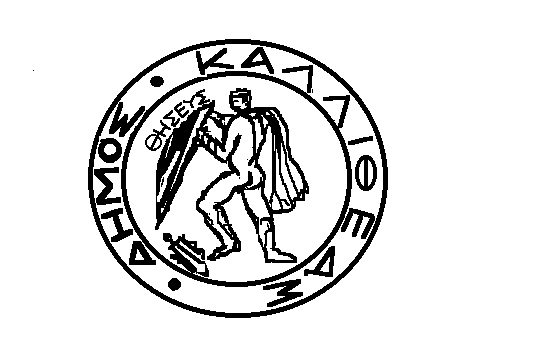 